ALLEGATO N. 8 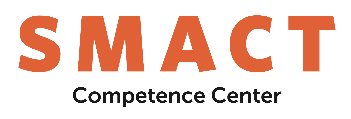 SCHEMA DI RELAZIONE TECNICA DI VERIFICA INTERMEDIA PER I PROGETTI AGEVOLATIA valere sulle risorse previste dal bando del 30.9.2019 realizzato secondo quanto previsto dal decreto del Ministro dello Sviluppo Economico n. 214 del 12.9.2017Spett.le	SMACT scpa DATI IDENTIFICATIVI DEL PROGETTO AGEVOLATOSoggetto/i beneficiario/i …………………………………………………………………………………………………… Titolo del progetto: ………………………………………………………………………………………………................ Data di inizio ……………………. e fine …………………….. e intermedia ……………….. del progetto Delibera Comitato di Gestione SMACT scpa del……………, con il quale sono state concesse, per il progetto CUP …………… di innovazione, ricerca industriale e sviluppo sperimentale, le agevolazioni. Responsabile del progetto: ………………………………………………………………………………………………… Sede/i di svolgimento del progetto: ………………………………………………………………………………………. Periodo di rilevazione dei dati: dal …………... al …………...  ANDAMENTO DEL PROGETTO(descrivere il risultato intermedio conseguito e confrontarlo con quello del piano di sviluppo approvato)(in caso di risposta negativa illustrare le variazioni introdotte, le relative motivazioni ed i possibili sviluppi)ELENCO SCHEMATICO DELLE ATTIVITÀ DEL PROGETTO SVOLTE(descrivere sinteticamente le attività svolte nel periodo in esame e raffrontarle al piano di sviluppo approvato, separatamente per le diverse tipologie di attività RI ed SS, evidenziando le eventuali criticità tecniche riscontrate e le modifiche apportate rispetto alle attività previste o che sarebbe utile apportare ai fini della positiva conclusione del progetto.)(in caso di risposta negativa illustrare le variazioni sostanziali)CONFRONTO CON I TEMPI PREVISTI DAL PIANO DI SVILUPPO APPROVATO(riportare il diagramma temporale aggiornato del progetto, sovrapposto a quello del piano di sviluppo approvato; commentare i ritardi, le soppressioni o le interruzioni di attività, nonché l’inserimento di nuove attività)(commentare gli scostamenti, motivando quelli per le voci di costo con variazioni superiori al 10% rispetto al valore del piano di sviluppo approvato)ANDAMENTO DEI COSTI(indicare i costi sostenuti – effettivamente pagati – e commentare eventuali variazioni e scostamenti rispetto al piano di sviluppo approvato)DOCUMENTAZIONE(elencare i documenti aziendali – registri, quaderni di laboratorio, schede di impianto, disegni, relazioni ecc. – che contengono i dettagli tecnici sulla realizzazione del programma e che saranno tenuti a disposizione presso la sede di svolgimento del programma) VALUTAZIONE CRITICA DEI RISULTATI DEL PROGETTO Evoluzioni rispetto al piano di sviluppo approvato(in caso di almeno una risposta affermativa specificare le cause e i prevedibili effetti sulla realizzazione del progetto; in ogni caso esprimere, motivandolo, il parere aziendale sull’opportunità di continuare il progetto e le eventuali modifiche da apportare ai fini della positiva conclusione del progetto)(luogo e data di redazione del documento)Il responsabile del progetto (firma digitale)Gli obiettivi parziali previsti nel piano di sviluppo sono stati raggiuntiSINOLe attività sono sostanzialmente in linea con il piano di sviluppo approvatoSINOIl risultato intermedio è stato conseguito nei tempi previstiSINOSono state eliminate attivitàSINOSono state inserite nuove attivitàSINOE’ stata richiesta una prorogaSINODa deliberaSostenutiDa sostenereVariazioniAttività di ricercaAttività di sviluppoTotale generaleSono emerse o si intravedono difficoltà operative o tecnologicheSINOSi sono manifestate o si prospettano evoluzioni di mercatoSINOSi prospettano soluzioni tecnologiche diverse da quelle previste nel piano di sviluppo più aderenti alle evoluzioni di mercatoSINOSono state realizzate da imprese concorrenti soluzioni tecnologiche diverse da quelle previste nel progettoSINO